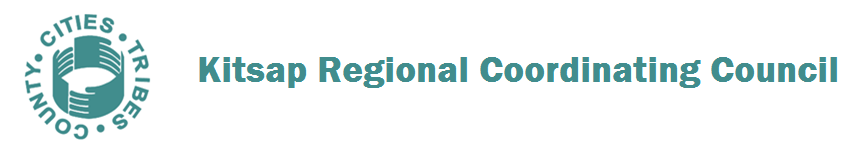 Draft TransTAC Meeting AgendaMarch 8, 2018 | 12:30 – 2:30 PM | Kitsap Transit 3rd Floor Conference Room, 60 Washington Ave. BremertonTimeTopicDocuments12:30 PMWelcome and Old Business2018 meeting calendar review (standing item).Approval of draft February 8, 2018 meeting summary.-2018 meeting calendar (pg )- Draft 2/8/18 Meeting Summary (pg )12:35 PMPreparing for the 2018 Regional CompetitionDevelop and rehearse presentations on Regional Projects for the 3/15 TransPOL meeting.- 2018 Project Selection Schedule (pg )12:55 PMPreparing for the 2018 Countywide CompetitionReview the updated draft Countywide Competition call for projects, which now includes language about applying to both the Regional and Countywide Competitions.- Draft 2018 Call for Projects (pg )- Clarifying email from Kelly McGourty (pg )Review the draft Countywide Competition application and discuss any changes that might be required to fit within PSRC’s online system.- Draft 2018 Application (pg )1:05 PMContingency List and Funding Process for 2018 Expected Returned FundsReview contingency list and funding process for expected returned funds.- 2016 Contingency List (pg )- Programming Process for returned funds (pg )1:20 PMCorridor UpdatesSR 305, SR 16/Gorst, SR 104, others.1:25 PMAnnouncements and Next StepsNext TransPOL meeting: March 15, 2018.Next TransTAC meeting: April 12, 2018. 1:30 PMPuget Sound Regional Council (PSRC) Competition WorkshopReview the materials included in the Call for Projects for the 2018 process for PSRC’s federal funds.2:30 PM   Adjourn   Adjourn